Adult Capacity and Decision Making Act				      FORM 1 	CAPACITY ASSESSMENT REPORT                   	                           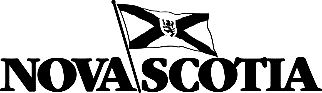 Use this form to report on an adult’s capacity under the Adult Capacity and Decision-Making Act if you are a health professional designated under the Act.“Capacity” means the ability, with or without support, tounderstand information relevant to making a decision,appreciate the reasonably foreseeable consequences of making or not making a decision including, for greater certainty, the reasonably foreseeable consequences of the decision to be made.I,  __________________________________________________________________________________Name of capacity assessoram a registered member of the ___________________________________________________________      						Name of capacity assessors professional collegeIf the capacity assessor is not a physician or registered psychologist, the capacity assessor must complete the following: 	I am currently designated as a capacity assessor under the Adult Capacity and Decision-making Act.My designation dated ___________________________________________________________________Designation date1.1 This capacity assessment report is about _____________________________________("the adult")								Name of adultOf __________________________________________________________________________________                               				   Address of the adultwhose date of birth is _______________________________________________________.Date of birth of the adult1.2 I have a pre-existing relationship with or knowledge of the adultYes 		NoThe person who requested this capacity assessment:_____________________________________________________________________________________Name of the person (if not the adult, identify the person’s relationship to the adult)The reason(s) or circumstances leading up to the request for this capacity assessment are:_____________________________________________________________________________________ ____________________________________________________________________________________________________________________________________________________________________________________________________________________________________________________________2. Pre-assessment I have determined that a medical examination of the adult is:necessary to identify any medical condition, including any temporary, reversible condition, which may impact the results of the capacity assessmentnot necessary to identify any medical condition, including any temporary, reversible condition, which may impact the results of the capacity assessmentComments:____________________________________________________________________________________________________________________________________________________________________________________________________________________________________________________________________________________________________________________________________________________3. Assessment In conducting my assessment of the capacity of the adult, I gathered additional information about themfrom the following health professionals or other persons or sources:____________________________________________________________________________________________________________________________________________________________________________________________________________________________________________________________________________________________________________________________________________________A summary of the information gathered from the above sources is provided below:____________________________________________________________________________________________________________________________________________________________________________________________________________________________________________________________________________________________________________________________________________________________________________________________________________________________________________________________________________________________________________________________________________________________________________________________________________________________________________________________________________________________________________________________________________________________________________________________________________________________________________________________________________________________________________________________________________________________________________________________________________________________________________________________4. Report on adult's personal care and health careThe level of consciousness of the adult at the time of the capacity assessment wasalertfluctuating, ornon-responsiveComments:______________________________________________________________________________________________________________________________________________________________________________________________________________________________________________________________________________________________________________________________________________________________________________________________________________________________________________________________________________________________________________________________5. Prior to conducting an assessment of the capacity of the adult, I met with the adult and unless the level of consciousness of the adult was such that the adult was non-responsive, I explained to them that:they are being assessed to determine whether they are incapable of making decisions;the assessment may be used to determine whether they will have or continue to have a   representative appointed to make decisions for them;they have the right to refuse:to undergo the capacity assessment, orto continue with the capacity assessment at any point during the capacity assessment, but that the capacity assessment may still be conducted using observational information and information gathered from other sources,they have the right to have a person of their choosing present to assist them in feeling comfortable and relaxed when undergoing the capacity assessment;in order to fully demonstrate their capacity, they have the right to be assisted by a person or to use a device to assist them to communicate during the assessment;if, in my opinion, a person who is present to assist the adult during the capacity assessment is interfering with the capacity assessment, the person may be asked to leave;they will get a copy of the capacity assessment report, andthey have the right to ask the assessor questions or raise concerns with the assessor about the capacity assessment and the results of the capacity assessment.Yes	 	NoComments (Provide any comments you may have. If the level of consciousness of the adult was such that the adult was non-responsive, you must indicate that here.)_________________________________________________________________________________________________________________________________________________________________________________________________________________________________________________________________________________________________________________________________________________________________________________________________________________________________________I provided the adult with a reasonable opportunity to undergo their capacity assessment under circumstances in which the adult is likely to be able to demonstrate their full capacity.Yes 		NoComments (Provide any comments you may have):_________________________________________________________________________________________________________________________________________________________________________________________________________________________________________________________________________________________________________________________________________________________________________________________________________________________________________6. I have determined thatit is not necessary for the adult to have and the adult has not requested to have:a person present to assist them in feeling comfortable and relaxed when undergoing the capacity assessment, orthe assistance of a person or the use of a device to communicate in order for the adult to be able to fully demonstrate their capacity during the assessment, orit is necessary for the adult to have or the adult has requested to havea person present to assist them in feeling comfortable and relaxed when undergoing the capacity assessment, orthe assistance of a person or the use of a device to communicate in order for the adult to be able to fully demonstrate their capacity during the assessment.Comments:_________________________________________________________________________________________________________________________________________________________________________________________________________________________________________________________________________________________________________________________________________________________________________________________________________________________________________7. The adult;has agreed to undergo or to continue with the capacity assessment, andin my opinion, the adultunderstands the purpose of the capacity assessment and that they have the right to refuse to undergo or to continue with the capacity assessment,appears to be capable of consenting to the capacity assessment, andhas consented to the capacity assessment;orhas refused to undergo or to continue with the capacity assessment.an in-person capacity assessment was not conducted,the in-person capacity assessment was discontinued,a capacity assessment, or a part of it, was conducted without the presence of the adult being assessed based on observational and additional information gathered from other sources.Comments:_______________________________________________________________________________________________________________________________________________________________________________________________________________________________________________________________________________________________________________________________________________________________________________________________________________________________________________________________________________________________________________________________________________________________________________________________________________________________________________________________________________________________________________________________________________________________________________________________________________________________________________________________________________________________________________________________________________________________________8. I ensured the adult’s comfort level during the capacity assessment by: (Describe any other steps you took to ensure that the adult was as comfortable as possible. (e.g. was the capacity assessment conducted in a location that is familiar and comfortable for the adult?)_________________________________________________________________________________________________________________________________________________________________________________________________________________________________________________________________________________________________________________________________________________________________________________________________________________________________________9. Based on the information that was provided to me, I have determined that an assessment of the capacity of the adult to make decisions is warranted with respect to the following personal matters:where, with whom and under what conditions the adult is to live, whether permanently or temporarily;with whom the adult may associate;the adult’s participation in social and recreational activities;the adult’s employment;the adult’s participation in any educational, vocational or other training;the adult’s application for any licence, permit, approval or other consent or authorization;the commencing, continuation, settlement or defence of any claim or proceeding that relates to the adult;the adult’s personal care (not including any matters under a) or c) and health care;the financial matters of the adult;another matter the Court has considered appropriate to have assessed.Comments:______________________________________________________________________________________________________________________________________________________________________________________________________________________________________________________________________________________________________________________________________________________________________________________________________________________________________________________________________________________________________________________________9.1   Supporting information I used to determine that an assessment of the capacity of the adult to make      decisions is warranted:___________________________________________________________________________________________________________________________________________________________________________________________________________________________________________________________________________________________________________________________________________________________________________________________________________________________________________________________________________________________________________________________________________________________________________________________________________________10. Unless the level of consciousness of the adult was such that the adult was non-responsive, I asked the adult if there have been any significant changes recently in their beliefs and values related to making decisions about the matters identified in item 9 and the adult informed me that:there have been significant changes recently in their beliefs and values relatedto making decisions about the matter(s), or;there have not been significant changes recently in their beliefs and valuesrelated to making decisions about the matter(s),Comments (Provide any comments you may have. If the level of consciousness of the adult was such that the adult was non-responsive, you must indicate that here):_______________________________________________________________________________________________________________________________________________________________________________________________________________________________________________________________________________________________________________________________________________________________________________________________________________________________________________________________________________________________________________________________________________________________________________________________________________________________________________________________________________________________________________________________________________________________________________________________________________________________________________________________________________________________________________________________________________________________________11. I assessed the capacity of the adult to make decisions about the matter(s) identified in item 9 and my opinion respecting the adult’s capacity to make decisions about the matter(s) is indicated in column 1 or 2, as the case may be:The reasons for my opinion are as follows:________________________________________________________________________________________________________________________________________________________________________________________________________________________________________________________________________________________________________________________________________________________________________________________________________________________________________________________________________________________________________________________________________________________________________________________________________________________________________________________________________________________________________12. In forming my opinion about the adult’s capacity to make decisions about the matter(s): I considered the adult’s ability to understand the information that is relevant to a decision and to appreciate the reasonably foreseeable consequences of a decision and a failure to make a decision about the matter(s), andI took into accountwhether the adult has the ability to retain information that is relevant to decisions about the matter(s), and the following additional factors, if any:Specify additional factors:__________________________________________________________________________________________________________________________________________________________________________________________________________________________________________Comments:_________________________________________________________________________________________________________________________________________________________________________________________________________________________________________________________________________________________________________________________________________________________________________________________________________________________________________13. This adult’s capacity has been assessed in the past in relation to the Adult Capacity and Decision-making Act or the former Incompetent Persons Act.Yes 		No14. If in item 11 I have stated that in my opinion the adult does not have the capacity to make decisions about one or more matter(s), I have considered whether the adult is likely to regain some or all of their capacity to make decisions about the matter(s) and I believe the adult:a) is likely to regain some or all of their capacity to make decisions about the matter(s)Set out reason__________________________________________________________________________________________________________________________________________________________________________________________________________________________________________b) is not likely to regain some or all of their capacity to make decisions about the matter(s)Set out reasons:
____________________________________________________________________________________________________________________________________________________________15. The adult indicated a preference as to who should or should not be appointed as their representative.Yes 		No16. I have attached other detailed information respecting this capacity assessment (optional).Yes		 No17. Sign and date this capacity assessment reportI wish to provide the following additional comments and/or observations:___________________________________________________________________________________________________________________________________________________________________________________________________________________________________________________________________________________________________________________________________________________________________________________________________________________________________________________________________________________________________________________________________________________________________________________________________________________________________________________________________________________________________________________________________________________________________________________________________________________________________________________________________________________________________________________________________________________________________________________________________________________________________________________________________________________________________________________________________________________________________________________________________________________________________________________________________________________________________________________________Dated at (location)_______________________________in the province of Nova Scotia this __________Dated at (location) _______________________________in the province of Nova Scotia this __________Dated at (location _______________________________ in the province of Nova Scotia this __________Dated at (location)________________________________ in the province of Nova Scotia this _________Signature of the capacity assessor: _______________________________________________________Name and address of assessorName : _______________________________________________________________________________Phone: _______________________________________________________________________________Address: _______________________________________________________________________________________________________________________________________________________________________________________________________________________________________________________Adult Has CapacityAdult does not have capacityMatterwhere, with whom and under what conditions the adult is to live, whether permanently or temporarilywith whom the adult may associatethe adult’s participation in social and recreational activitiesthe adult’s employmentthe adult’s participation in any educational, vocational or other trainingthe adult’s application for any licence, permit, approval or other consent or authorizationthe commencing, continuation, settlement or defence of any claim or proceeding that relates to the adultthe adult’s personal care and health carethe financial matters of the adultanother matter the Court has considered appropriate to have assessed.